  ALFALFA FIRE DISTRICT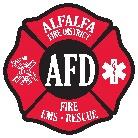 Business MeetingAlfalfa Fire Station 25889 Alfalfa Market Rd., Alfalfa, ORMarch 10th, 2021 - 6:00 p.m.PLEASE MUTE OR TURN OFF CELL PHONEAGENDA1. Call to order / Pledge of Allegiance / Roll Call 2. Additions to Agenda / Visitor Input / Public Comment 3. Consent agenda:Approval of minutesReview of bills/ Treasurer’s report 4. ReportsChief’s report 5. Agenda items:`Old Business:Sign outstanding / proposed resolutionsStatus of bookkeeperBudget committee / process discussion (ORS 294) New Business:Conflag money disbursement and GL/reserve accounts.Policy discussion on board membership.  Move funds from contingency to cover grant writer fees/ communications line 6.  Board member reports/comments: David Kosar -- David Pike -- Nate Starr -- Carolyn Chase -- Bob Kathman7. Open Forum/Good of the Order (Comments received from public, Board, or Staff on items not covered under the agenda.) 8. The next board meeting will be Wednesday, April 14th 2021 @ 6 PM. 9.  Adjourn 